SHARK BITES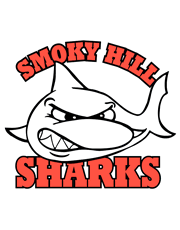 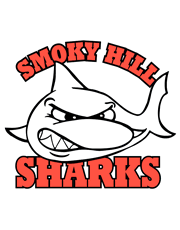 Junior Team CaptainsApplications for Junior Team Captains are currently being accepted. Junior Team Captains are swimmers on the team who serve as a volunteer coach.  They help Team Captains and the coaches. Candidates must be over 13 years old on June 1st. This is an in-water position that focuses on teaching technique and the correct way to swim. Although it is not a paid position, JTCs can earn school required volunteer hours. Interested candidates should print an application from the Smoky Hill Website and email it to headcoach@shsharks.org. Junior Team Captain applicationsare due by June 1, 2022.PreseasonRegistered swimmers who haven’t been in the water in a while, want to become familiar with the practice structure, and get introduced to all four competitive strokes should sign up for Preseason. Preseason clinic will be held from 6-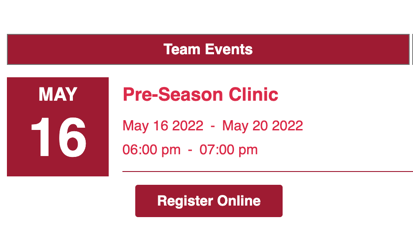 7PM on May 16-20 at Grandview High School. Please arrive ten minutes before practice so the clinic can get started on time. Registration for Preseason is found at the bottom of the Smoky Hill Sharks home page under Upcoming Events. Click on Register Online to sign up. The cost to register is $35.RegistrationRegister Now! In order to run meets efficiently age groups are capped and are filling up fast. All registration and payments are made online. If an age group shows that it is full, email Monica at Treasurer@shsharks.org. Registration is found at the bottom of the Smoky Hill Website under Upcoming Events/Registration. We look forward to having your swimmers on the team!Team Lead Needed The Smoky Hill Sharks cannot run a successful season without our volunteers. We are in need of a Concessions Team Lead. This volunteer position works closely with the Volunteer Coordinator and Treasure. This position purchases inventory for meets, maintains cash, sets prices, sets up and manages concessions during home meets. This volunteer position fulfills the volunteer commitment for the season. All interested volunteers should email Kathy at VolunteerCoordinator@shsharks.org.Swimsuit Orders This year the team suits for 2022 are Arena Kikko print in black and white with an optional Shark’s logo on it. You can find the style options and order directly from: https://www.swimnthings.com/swim-teams/smokyhill/ All suit orders are due by May 1st. ***Team suits are not required.*** Please note the Athena Challenge Back is not recommended for younger female swimmers - very low cut. Instead, please consider the Light Drop.. Swim ‘N Things is also giving team members an in-store discount of 15% off all regular priced items. Swim ‘N Things  5494 E. Evans Ave  Denver CO, 80222  303-757-8866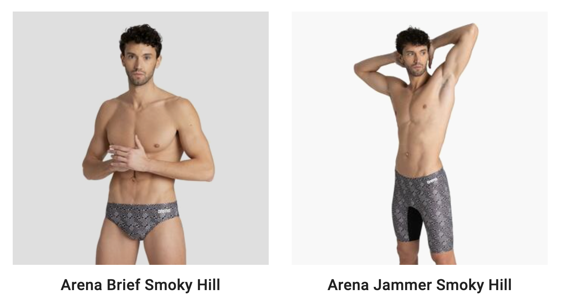 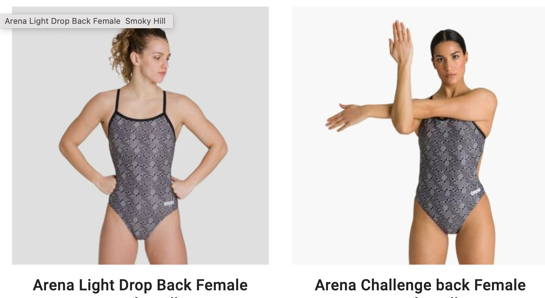 Practice ScheduleThe swim schedule for the 2022 season has been updated on our website. You may also access it by clicking here. Below are a few expectations for practice this year.Only swimmers and coaches are allowed within the gated area of the pool during practice. Parents will need to remain outside of the pool area. Volunteer opportunities will be available during each practice time for parents who would like to be close at hand. We ask that these opportunities be kept open for parents of younger swimmers.Bring your own, properly labeled water bottle (already filled). All personal belongings need to be labeled with swimmers’ name.Sign up for SMS notifications to receive last minute notifications of canceled practices in the event of weather.There is a separate schedule for our first week of practice since most swimmers will still be in school.Practice ScheduleThe swim schedule for the 2022 season has been updated on our website. You may also access it by clicking here. Below are a few expectations for practice this year.Only swimmers and coaches are allowed within the gated area of the pool during practice. Parents will need to remain outside of the pool area. Volunteer opportunities will be available during each practice time for parents who would like to be close at hand. We ask that these opportunities be kept open for parents of younger swimmers.Bring your own, properly labeled water bottle (already filled). All personal belongings need to be labeled with swimmers’ name.Sign up for SMS notifications to receive last minute notifications of canceled practices in the event of weather.There is a separate schedule for our first week of practice since most swimmers will still be in school.Smoky Hill Sharks Swim Team2022 Season, Newsletter No. 2